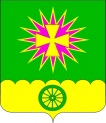 СОВЕТ НОВОВЕЛИЧКОВСКОГО СЕЛЬСКОГО ПОСЕЛЕНИЯ ДИНСКОГО РАЙОНАРЕШЕНИЕот 14.05.2019						                             № 345-74/3станица НововеличковскаяОб установлении тарифов на дополнительные услуги, оказываемые МУП ЖКХ НововеличковскоеВ соответствии со статьей 17 Федерального закона от 06.10.2003                   № 131-ФЗ «Об общих принципах организации местного самоуправления в Российской Федерации», Федеральным законом от 30.12.2004 № 210-ФЗ               «Об основах регулирования тарифов организаций коммунального комплекса», Уставом Нововеличковского сельского поселения Динского района, Совет Нововеличковского сельского поселения  Динского района  р е ш и л:               1. Утвердить тарифы на дополнительные услуги, оказываемые МУП ЖКХ «Нововеличковское» (прилагается).  2. Решение Совета Нововеличковского сельского поселения Динского района от 25.05.2017 № 196-41/3 «Об установлении тарифов на дополнительные услуги, оказываемые МУП ЖКХ Нововеличковское» признать утратившими силу со дня вступления настоящего решения.3. Контроль за выполнением настоящего решения возложить на комиссию по вопросам ЖКХ и благоустройства Совета Нововеличковского сельского поселения Динского района.4. Настоящее решение вступает в силу со дня его официального опубликования.Председатель Совета Нововеличковского сельского поселенияДинского района                                                                                   В.А.ГаблаяГлаваНововеличковского сельского поселенияДинского района                                                                                   Г.М.КоваПРИЛОЖЕНИЕУТВЕРЖДЕН
решением СоветаНововеличковского сельского
поселения Динского района                                                                                от 14.05.2019г. № 345-74/3Перечень дополнительных услуг и тарифов, оказываемых МУП ЖКХ Нововеличковское**стоимость услуги может меняться в зависимости от объема, сложности, затраченного времени на услуги (работы) и рассчитывается на основании  калькуляции себестоимостиКалькуляция себестоимости услуг (работ)Директор МУП ЖКХ Нововеличковское                                                              А.В.Кривоус№п/пНаименование услугиОбъемТариф (цена)1Покос травы трактором Беларус 82.1 (от 10 соток)100м2225,002Покос травы бензотриммером100м2375,003Вспашка (Трактор МТЗ-82)100м2214,004Земляные работы (Экскаватор ЭО 2202)1 час1 230,005Очистка от снега (Трактор МТЗ-82)1 час611,006Планировка грунта (Экскаватор ЭО 2202)1 час1 230,007Установка (замена) приборов учета воды (работы, без материала)0,5 часа992,008Установка кранов, вентелей, задвижек (работы, без материала)1 час1400,009Спил деревьев бензопилой (на территории домовладений)1 час375,0010Корчевка пней (экскаватор ЭО 2202)1 час1 350,0011Транспортные услуги самосвал КАМАЗ1 час1 700,0012Транспортные услуги трактора МТЗ 82.1 с телегой1 час650,0013Разбрасывание удобрений на полях установкой МВУ04100м2611,0014Изготовление металлоконструкций (работы, без материала)1 тонна12 000,0015Вызов специалиста для определения объема работ (составления сметы) по прокладке водопроводаразово750,0016Вызов контролера (согласно регламента)разово650,0017Работы по прокладке водопроводной трубыРасчет производится в индивидуальном порядке согласно калькуляцииРасчет производится в индивидуальном порядке согласно калькуляции18Работы по прокладке водопроводной трубы (с проколом)Расчет производится в индивидуальном порядке согласно калькуляцииРасчет производится в индивидуальном порядке согласно калькуляции№п/пЭксплуатация трактора Беларус 82.1, часЭксплуатация трактора Беларус 82.1, часЭксплуатация трактора Беларус 82.1, часЭксплуатация трактора Беларус 82.1, часЭксплуатация трактора Беларус 82.1, часЭксплуатация трактора Беларус 82.1, часЭксплуатация трактора Беларус 82.1, часЭксплуатация трактора Беларус 82.1, часЭксплуатация трактора Беларус 82.1, час№п/пНаименование затратНаименование затратНаименование затратРасчет, мес.Расчет, мес.Расчет,час.Сумма, руб/часСумма, руб/часСумма, руб/час1ФОТ тракториста ФОТ тракториста ФОТ тракториста 17 156,0017 156,00164,20104,48104,48104,482Отчисление от ФОТОтчисление от ФОТОтчисление от ФОТ30,20%30,20%31,5531,5531,553Затраты ГСМЗатраты ГСМЗатраты ГСМ6,506,5045292,50292,50292,504СтраховкаСтраховкаСтраховка2 819,462 819,4619701,431,431,435Транспортный налогТранспортный налогТранспортный налог81081019700,410,410,416Итого прямых затратИтого прямых затратИтого прямых затрат430,38430,38430,387Общехозяйственные затратыОбщехозяйственные затратыОбщехозяйственные затраты45,03%45,03%193,80193,80193,808Итого затратИтого затратИтого затрат624,18624,18624,189РентабельностьРентабельностьРентабельность15,00%15,00%93,6393,6393,6310Налог УСННалог УСННалог УСН15,00%15,00%7,187,187,18ИтогоИтогоИтогоИтого724,98724,98724,98№п/пЭксплуатация трактора МТЗ-82, часЭксплуатация трактора МТЗ-82, часЭксплуатация трактора МТЗ-82, часЭксплуатация трактора МТЗ-82, часЭксплуатация трактора МТЗ-82, часЭксплуатация трактора МТЗ-82, часЭксплуатация трактора МТЗ-82, часЭксплуатация трактора МТЗ-82, часЭксплуатация трактора МТЗ-82, час№п/пНаименование затратНаименование затратНаименование затратРасчет, мес.Расчет, мес.Расчет,час.Сумма, руб/часСумма, руб/часСумма, руб/час1ФОТ тракториста ФОТ тракториста ФОТ тракториста 17 156,0017 156,00164,20104,48104,48104,482Отчисление от ФОТОтчисление от ФОТОтчисление от ФОТ30,20%30,20%31,5531,5531,553Затраты ГСМЗатраты ГСМЗатраты ГСМ5545225,00225,00225,004СтраховкаСтраховкаСтраховка2 819,462 819,4619701,431,431,435Транспортный налогТранспортный налогТранспортный налог78078019700,400,400,406Итого прямых затратИтого прямых затратИтого прямых затрат362,86362,86362,867Общехозяйственные затратыОбщехозяйственные затратыОбщехозяйственные затраты45,03%45,03%163,40163,40163,408Итого затратИтого затратИтого затрат526,26526,26526,269РентабельностьРентабельностьРентабельность15,00%15,00%78,9478,9478,9410Налог УСННалог УСННалог УСН15,00%15,00%6,056,056,05 Итого Итого Итого Итого611,25611,25611,25№п/пЭксплуатация самосвала КАМАЗЭксплуатация самосвала КАМАЗЭксплуатация самосвала КАМАЗЭксплуатация самосвала КАМАЗЭксплуатация самосвала КАМАЗЭксплуатация самосвала КАМАЗЭксплуатация самосвала КАМАЗЭксплуатация самосвала КАМАЗЭксплуатация самосвала КАМАЗ№п/пНаименование затратНаименование затратНаименование затратРасчет, мес.Расчет, мес.Расчет,час.Сумма, руб/часСумма, руб/часСумма, руб/час1ФОТ водителя ФОТ водителя ФОТ водителя 16 666,0016 666,00164,20101,50101,50101,502Отчисление от ФОТОтчисление от ФОТОтчисление от ФОТ30,20%30,20%30,6530,6530,653Затраты ГСМЗатраты ГСМЗатраты ГСМ18,1118,1145814,73814,73814,734АмортизацияАмортизацияАмортизация78 399,4878 399,48197039,8039,8039,805СтраховкаСтраховкаСтраховка6 800,006 800,0019703,453,453,456Транспортный налогТранспортный налогТранспортный налог19 067,0019 067,0019709,689,689,687Итого прямых затратИтого прямых затратИтого прямых затрат999,80999,80999,808Общехозяйственные затратыОбщехозяйственные затратыОбщехозяйственные затраты45,03%45,03%450,21450,21450,219Итого затратИтого затратИтого затрат1450,011450,011450,0110РентабельностьРентабельностьРентабельность15,00%15,00%217,50217,50217,5011Налог УСННалог УСННалог УСН15,00%15,00%32,6332,6332,63ИтогоИтогоИтогоИтого1700,141700,141700,14№п/пЭксплуатация экскаватора ЭО-2202Эксплуатация экскаватора ЭО-2202Эксплуатация экскаватора ЭО-2202Эксплуатация экскаватора ЭО-2202Эксплуатация экскаватора ЭО-2202Эксплуатация экскаватора ЭО-2202Эксплуатация экскаватора ЭО-2202Эксплуатация экскаватора ЭО-2202Эксплуатация экскаватора ЭО-2202№п/пНаименование затратНаименование затратНаименование затратРасчет, мес.Расчет, мес.Расчет,час.Сумма, руб/часСумма, руб/часСумма, руб/час1ФОТ тракториста ЭОФОТ тракториста ЭОФОТ тракториста ЭО20 751,0020 751,00164,20126,38126,38126,382Отчисление от ФОТОтчисление от ФОТОтчисление от ФОТ30,20%30,20%38,1738,1738,173Затраты ГСМЗатраты ГСМЗатраты ГСМ7,507,5045337,50337,50337,504Материальные затратыМатериальные затратыМатериальные затраты297,83297,83297,835СтраховкаСтраховкаСтраховка2 273,762 273,7619701,151,151,156Транспортный налогТранспортный налогТранспортный налог81081019700,410,410,417Итого прямых затратИтого прямых затратИтого прямых затрат801,44801,44801,448Общехозяйственные затратыОбщехозяйственные затратыОбщехозяйственные затраты45,03%45,03%360,89360,89360,899Итого затратИтого затратИтого затрат1162,321162,321162,3210РентабельностьРентабельностьРентабельность15,00%15,00%174,35174,35174,3511Налог УСННалог УСННалог УСН15,00%15,00%13,3713,3713,37ИтогоИтогоИтогоИтого1350,041350,041350,04№п/пЭксплуатация ГАЗ 270500, часЭксплуатация ГАЗ 270500, часЭксплуатация ГАЗ 270500, часЭксплуатация ГАЗ 270500, часЭксплуатация ГАЗ 270500, часЭксплуатация ГАЗ 270500, часЭксплуатация ГАЗ 270500, часЭксплуатация ГАЗ 270500, часЭксплуатация ГАЗ 270500, час№п/пНаименование затратНаименование затратНаименование затратРасчет, мес.Расчет, мес.Расчет,час.Сумма, руб/часСумма, руб/часСумма, руб/час1ФОТ водитель легкового автомобиляФОТ водитель легкового автомобиляФОТ водитель легкового автомобиля13 317,0013 317,00164,2081,1081,1081,102Отчисление от ФОТОтчисление от ФОТОтчисление от ФОТ30,20%30,20%24,4924,4924,493Затраты ГСМЗатраты ГСМЗатраты ГСМ7,807,8044343,20343,20343,204СтраховкаСтраховкаСтраховка4 585,094 585,0919702,332,332,335Транспортный налогТранспортный налогТранспортный налог1 500,001 500,0019700,760,760,766Итого прямых затратИтого прямых затратИтого прямых затрат451,88451,88451,887Общехозяйственные затратыОбщехозяйственные затратыОбщехозяйственные затраты45,03%45,03%203,48203,48203,488Итого затратИтого затратИтого затрат655,37655,37655,379РентабельностьРентабельностьРентабельность15,00%15,00%98,3198,3198,3110Налог УСННалог УСННалог УСН15,00%15,00%7,547,547,54ИтогоИтогоИтогоИтого761,21761,21761,21№п/пЭксплуатация ВАЗ 21099Эксплуатация ВАЗ 21099Эксплуатация ВАЗ 21099Эксплуатация ВАЗ 21099Эксплуатация ВАЗ 21099Эксплуатация ВАЗ 21099Эксплуатация ВАЗ 21099Эксплуатация ВАЗ 21099Эксплуатация ВАЗ 21099№п/пНаименование затратНаименование затратНаименование затратРасчет, мес.Расчет, мес.Расчет,час.Сумма, руб/часСумма, руб/часСумма, руб/час1ФОТ водитель легкового автомобиляФОТ водитель легкового автомобиляФОТ водитель легкового автомобиля13 317,0013 317,00164,2081,1081,1081,102Отчисление от ФОТОтчисление от ФОТОтчисление от ФОТ30,20%30,20%24,4924,4924,493Затраты ГСМЗатраты ГСМЗатраты ГСМ4,004,0044176,00176,00176,004СтраховкаСтраховкаСтраховка3 936,693 936,6919702,002,002,005Транспортный налогТранспортный налогТранспортный налог84084019700,430,430,436Итого прямых затратИтого прямых затратИтого прямых затрат284,02284,02284,027Общехозяйственные затратыОбщехозяйственные затратыОбщехозяйственные затраты45,03%45,03%127,89127,89127,898Итого затратИтого затратИтого затрат411,91411,91411,919РентабельностьРентабельностьРентабельность15,00%15,00%61,7961,7961,7910Налог УСННалог УСННалог УСН15,00%15,00%4,744,744,74ИтогоИтогоИтогоИтого478,44478,44478,44№п/пЭксплуатация трактора Т-25А № 0491 КУ (бочка)Эксплуатация трактора Т-25А № 0491 КУ (бочка)Эксплуатация трактора Т-25А № 0491 КУ (бочка)Эксплуатация трактора Т-25А № 0491 КУ (бочка)Эксплуатация трактора Т-25А № 0491 КУ (бочка)Эксплуатация трактора Т-25А № 0491 КУ (бочка)Эксплуатация трактора Т-25А № 0491 КУ (бочка)Эксплуатация трактора Т-25А № 0491 КУ (бочка)Эксплуатация трактора Т-25А № 0491 КУ (бочка)№п/пНаименование затратНаименование затратНаименование затратРасчет, мес.Расчет, мес.Расчет,час.Сумма, руб/часСумма, руб/часСумма, руб/час1ФОТ тракториста ФОТ тракториста ФОТ тракториста 17 156,0017 156,00164,20104,48104,48104,482Отчисление от ФОТОтчисление от ФОТОтчисление от ФОТ30,20%30,20%31,5531,5531,553Затраты ГСМЗатраты ГСМЗатраты ГСМ3345135,00135,00135,004СтраховкаСтраховкаСтраховка2 819,462 819,4619701,431,431,435Транспортный налогТранспортный налогТранспортный налог250,00250,0019700,130,130,136Итого прямых затратИтого прямых затратИтого прямых затрат272,59272,59272,597Общехозяйственные затратыОбщехозяйственные затратыОбщехозяйственные затраты45,03%45,03%122,75122,75122,758Итого затратИтого затратИтого затрат395,34395,34395,349РентабельностьРентабельностьРентабельность15,00%15,00%59,3059,3059,3010Налог УСННалог УСННалог УСН15,00%15,00%4,554,554,55 Итого Итого Итого Итого459,19459,19459,19№п/пПокос сорняков бензотримером, часПокос сорняков бензотримером, часПокос сорняков бензотримером, часПокос сорняков бензотримером, часПокос сорняков бензотримером, часПокос сорняков бензотримером, часПокос сорняков бензотримером, часПокос сорняков бензотримером, часПокос сорняков бензотримером, час№п/пНаименование затратНаименование затратНаименование затратРасчет, мес.Расчет, мес.Расчет, часСумма, руб/часСумма, руб/часСумма, руб/час1ФОТ разноробочийФОТ разноробочийФОТ разноробочий11 356,0011 356,00164,2069,1669,1669,162Отчисление от ФОТОтчисление от ФОТОтчисление от ФОТ30,20%30,20%20,8920,8920,893Затраты ГСМЗатраты ГСМЗатраты ГСМ0,550,554424,2024,2024,204Приобретение расходных материалов Приобретение расходных материалов Приобретение расходных материалов 345,00345,00345,005Итого прямых затратИтого прямых затратИтого прямых затрат459,25459,25459,256Общехозяйственные затратыОбщехозяйственные затратыОбщехозяйственные затраты45,03%45,03%206,80206,80206,807Итого затратИтого затратИтого затрат666,04666,04666,048РентабельностьРентабельностьРентабельность15,00%15,00%99,9199,9199,919Налог УСННалог УСННалог УСН15,00%15,00%7,667,667,66ВсегоВсегоВсегоВсего765,95765,95765,95№п/пВызов специалиста (контролер), часВызов специалиста (контролер), часВызов специалиста (контролер), часВызов специалиста (контролер), часВызов специалиста (контролер), часВызов специалиста (контролер), часВызов специалиста (контролер), часВызов специалиста (контролер), часВызов специалиста (контролер), час№п/пНаименование затратНаименование затратНаименование затратРасчет, мес.Расчет, мес.Расчет, часСумма, руб/часСумма, руб/часСумма, руб/час1ФОТ контролерФОТ контролерФОТ контролер11 621,0011 621,00164,2070,7770,7770,772Отчисление от ФОТОтчисление от ФОТОтчисление от ФОТ30,20%30,20%21,3721,3721,373Затраты ГСМ (ВАЗ  21099)Затраты ГСМ (ВАЗ  21099)Затраты ГСМ (ВАЗ  21099)4,004,0044176,00176,00176,004Итого прямых затратИтого прямых затратИтого прямых затрат268,15268,15268,155Общехозяйственные затратыОбщехозяйственные затратыОбщехозяйственные затраты45,03%45,03%120,75120,75120,756Итого затратИтого затратИтого затрат388,89388,89388,897РентабельностьРентабельностьРентабельность15,00%15,00%58,3358,3358,338Налог УСННалог УСННалог УСН15,00%15,00%4,474,474,47ВсегоВсегоВсегоВсего451,70451,70451,70№п/пИзготовление металлоконструкций (без материала заказчика), часИзготовление металлоконструкций (без материала заказчика), часИзготовление металлоконструкций (без материала заказчика), часИзготовление металлоконструкций (без материала заказчика), часИзготовление металлоконструкций (без материала заказчика), часИзготовление металлоконструкций (без материала заказчика), часИзготовление металлоконструкций (без материала заказчика), часИзготовление металлоконструкций (без материала заказчика), часИзготовление металлоконструкций (без материала заказчика), час№п/пНаименование затратНаименование затратНаименование затратРасчет, мес.Расчет, мес.Расчет, часСумма, руб/часСумма, руб/часСумма, руб/час1ФОТ электрогазосварщикФОТ электрогазосварщикФОТ электрогазосварщик22 875,0022 875,00164,20139,31139,31139,312Отчисление от ФОТОтчисление от ФОТОтчисление от ФОТ30,20%30,20%42,0742,0742,073Материальные затраты, в т.ч.:Материальные затраты, в т.ч.:Материальные затраты, в т.ч.:306,04306,04306,043электроэнергия 3кВт/часэлектроэнергия 3кВт/часэлектроэнергия 3кВт/час23,0423,0423,0423,043Диск 1шт/часДиск 1шт/часДиск 1шт/час100,00100,00100,00100,003ЭлектродыЭлектродыЭлектроды183,00183,00183,00183,004Итого прямых затратИтого прямых затратИтого прямых затрат487,42487,42487,425Общехозяйственные затратыОбщехозяйственные затратыОбщехозяйственные затраты45,03%45,03%219,49219,49219,496Итого затратИтого затратИтого затрат706,91706,91706,917РентабельностьРентабельностьРентабельность15,00%15,00%106,04106,04106,048Налог УСННалог УСННалог УСН15,00%15,00%8,138,138,13ВсегоВсегоВсегоВсего821,08821,08821,08№п/пУслуги разнорабочего, часУслуги разнорабочего, часУслуги разнорабочего, часУслуги разнорабочего, часУслуги разнорабочего, часУслуги разнорабочего, часУслуги разнорабочего, часУслуги разнорабочего, часУслуги разнорабочего, час№п/пНаименование затратНаименование затратНаименование затратРасчет, мес.Расчет, мес.Расчет, часСумма, руб/часСумма, руб/часСумма, руб/час1ФОТ разнорабочегоФОТ разнорабочегоФОТ разнорабочего11 356,0011 356,00164,2069,1669,1669,162Отчисление от ФОТОтчисление от ФОТОтчисление от ФОТ30,20%30,20%20,8920,8920,893Затраты ГСМ (ВАЗ  21099)Затраты ГСМ (ВАЗ  21099)Затраты ГСМ (ВАЗ  21099)4,004,0044176,00176,00176,004Итого прямых затратИтого прямых затратИтого прямых затрат266,05266,05266,055Общехозяйственные затратыОбщехозяйственные затратыОбщехозяйственные затраты45,03%45,03%119,80119,80119,806Итого затратИтого затратИтого затрат385,85385,85385,857РентабельностьРентабельностьРентабельность15,00%15,00%57,8857,8857,888Налог УСННалог УСННалог УСН15,00%15,00%4,444,444,44ВсегоВсегоВсегоВсего448,16448,16448,16№п/пУслуги слесаря АВР, часУслуги слесаря АВР, часУслуги слесаря АВР, часУслуги слесаря АВР, часУслуги слесаря АВР, часУслуги слесаря АВР, часУслуги слесаря АВР, часУслуги слесаря АВР, часУслуги слесаря АВР, час№п/пНаименование затратНаименование затратНаименование затратРасчет, мес.Расчет, мес.Расчет, часСумма, руб/часСумма, руб/часСумма, руб/час1ФОТ слесаря АВР 3 разрядаФОТ слесаря АВР 3 разрядаФОТ слесаря АВР 3 разряда13 634,0013 634,00164,2083,0383,0383,032Отчисление от ФОТОтчисление от ФОТОтчисление от ФОТ30,20%30,20%25,0825,0825,083Затраты ГСМ (ВАЗ  21099)Затраты ГСМ (ВАЗ  21099)Затраты ГСМ (ВАЗ  21099)4,004,0044176,00176,00176,004Итого прямых затратИтого прямых затратИтого прямых затрат284,11284,11284,115Общехозяйственные затратыОбщехозяйственные затратыОбщехозяйственные затраты45,03%45,03%127,93127,93127,936Итого затратИтого затратИтого затрат412,04412,04412,047РентабельностьРентабельностьРентабельность15,00%15,00%61,8161,8161,818Налог УСННалог УСННалог УСН15,00%15,00%4,744,744,74ВсегоВсегоВсегоВсего478,59478,59478,59№п/п№п/пВызов специалиста для определения объема работ, часВызов специалиста для определения объема работ, часВызов специалиста для определения объема работ, часВызов специалиста для определения объема работ, часВызов специалиста для определения объема работ, часВызов специалиста для определения объема работ, часВызов специалиста для определения объема работ, час№п/п№п/пНаименование затратРасчет, мес.Расчет, мес.Расчет, часРасчет, часРасчет, часСумма, руб/час11ФОТ главный инженер53 069,0053 069,00164,20164,20164,20323,2022ФОТ мастер водопровода27 175,0027 175,00164,20164,20164,20165,5033Отчисление от ФОТ30,20%30,20%147,5944Затраты ГСМ (ВАЗ  21099)4,004,00444444176,0055Итого прямых затрат488,8966Общехозяйственные затраты45,03%45,03%220,1577Итого затрат709,0488Рентабельность5 %5 %33,5499Налог УСН15,00%15,00%7,43ВсегоВсегоВсего750,00